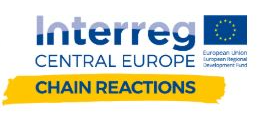 PROGETTO EUROPEO CHAIN REACTIONS (CE1519 - CUP: H94E19000060006) - AVVISO PER LA SELEZIONE DI PROGETTUALITÀ’ BENEFICIARIA DEL CONTRIBUTO CAMERALE PER INTERVENTO INDIRIZZATO ALLE AZIENDE DEL SETTORE BIOMEDICALE PER ACCELERARE I PROCESSI DI INNOVAZIONE DIGITALE SIA DAL PUNTO DI VISTA TECNOLOGICO CHE DEI MODELLI DI BUSINESSAllegato CProposta progettuale di intervento - Proponente ______________________________________________Titolo Progetto ___________________________________________________1 - Metodologia adottata per sviluppare le attività e piano di azione proposto2 - Descrizione interventi previsti (specificare le singole azioni, le modalità di verifica dei risultati)3 - Impatto positivo sulle imprese - target delle iniziativespecificare la capacità di produrre ricadute positive sulle imprese ed eventuali benefici indiretti a imprese di più settori economici (da motivare indicando anche le modalità per la misurazione e la verifica delle ricadute positive)4 - Sostenibilità e responsabilità sociale di territorioindicare impatto sociale ed ambientale degli interventi previsti, attenzione alla responsabilità sociale di impresa e territorio, modalità per assicurare l’assenza di discriminazioni, scelta di soluzioni di minore impatto ambientale, acquisti verdi, attenzione all’economia circolare5 - Piano finanziario dell’iniziativaindicare i costi per le attività (è possibile anche allegare un foglio di calcolo ad hoc)